Name ___________________________________	        				Room 17 Weekly Homework 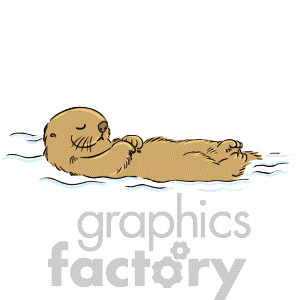 *To be returned every morning for checking. Packet will be collected on Friday.Homework through end of the year: We will be gradually letting up on the amount of homework until June—with no homework on the last week of school. You may notice that on some days, there will be no math, and spelling tic-tac-toe will be phasing its way out.  However, I would like students to continue reading 20 minutes every night, in part because they should focus on completing their book talk projects.  Writing JournalAll students: respond to this question in your writing journal by Friday. Write at least 6 sentences.Congratulations! This is your last journal writing for the year!Name:                         My Language Homework – Q2:5 (Review)           Date:MondayMay 27, 2019     5-27-19Lang. Arts-Worksheet (optional)Reading -20 minutes (optional)Memorial Day Holiday—no school!TuesdayMay 28, 2019     5-28-19Lang. Arts-Worksheet (optional)Math-Chapter 12, Lesson 4Reading -20 minutesWednesdayMay 30, 2018    5-30-18Lang. Arts-Worksheet (optional)Reading -20 minutesMath- Chapter 12, Lesson 5ThursdayMay 31, 2018      5-31-18Math-Chapter 12, Lesson 6Reading -20 minutesWriting Journal due Friday!Math VocabularyMath VocabularyanglefaceconefourthscubehalvescylinderhexagonedgeparallelogramquadrilateralpentagonWhat did you enjoy most about second grade? What did you like the least? Make sure you explain your reasons why you liked or didn’t like something.MondayTuesdayWednesdayThursdayCircle the words that need to be capitalized.Let’s go shopping at old navy today.Which word could be found on this page of a dictionary?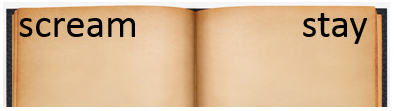 samesummersleepCircle the words that need to be capitalized.I love pringles potato chips. Which definition matches the underlined word?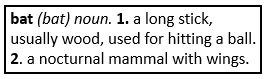 The bat lives in the cave.What does the underlined word mean?  Use the clues in the sentence to help you.The heavy snow made the roads hazardous to drive on. Highlight the clue that helped you find the meaning of the word hazardous.The heavy snow made the roads hazardous to drive on.Which compound word means “a boat that is also a house”?houseboatwatermelonhomeworkSplit the compound word into parts. What does it mean?heartbeatFill in the missing plural noun.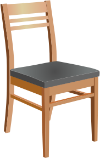 one chairtwo ________________Fill in the missing plural noun.All the ____________ (woman) wore big red hats.Fill in the missing plural noun.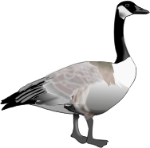 one goosetwo ________________Fill in the missing plural noun.My _____________ (foot) are so cold.The base port means to carry, so the word portfolio means…The prefix re means again, so the word review means…The base port means to carry, so the word import means…The prefix re means again, so the word reinvent means…Write the two words that make the contraction.won’t  ___________she’ll ___________Write the contraction.should not  ________they are __________Write the two words that make the contraction.he’s  __________what’s __________Write the contraction.have not _________does not _________Fill in the missing word using an apostrophe.The soccer ball belongs to Amy. It is ___________ soccer ball.Fill in the missing word using an apostrophe.The bone belongs to the dog.It is the ___________ bone.Fill in the missing word using an apostrophe.The pencil belongs to the teacher.It is the ______________ paintbrush.Fill in the missing word using an apostrophe.The book belongs to Josh.It is _________________ book.